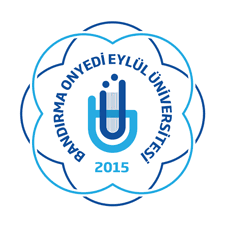 BANDIRMA ONYEDİ EYLÜL ÜNİVERSİTESİSUSURLUK MESLEK YÜKSEKOKULUÖĞRENCİ İŞLERİ-İDARİ İŞLER GÖREV TANIMIBANDIRMA ONYEDİ EYLÜL ÜNİVERSİTESİSUSURLUK MESLEK YÜKSEKOKULUÖĞRENCİ İŞLERİ-İDARİ İŞLER GÖREV TANIMIBANDIRMA ONYEDİ EYLÜL ÜNİVERSİTESİSUSURLUK MESLEK YÜKSEKOKULUÖĞRENCİ İŞLERİ-İDARİ İŞLER GÖREV TANIMIDoküman NoDoküman NoSUSMYO-GT. 010BANDIRMA ONYEDİ EYLÜL ÜNİVERSİTESİSUSURLUK MESLEK YÜKSEKOKULUÖĞRENCİ İŞLERİ-İDARİ İŞLER GÖREV TANIMIBANDIRMA ONYEDİ EYLÜL ÜNİVERSİTESİSUSURLUK MESLEK YÜKSEKOKULUÖĞRENCİ İŞLERİ-İDARİ İŞLER GÖREV TANIMIBANDIRMA ONYEDİ EYLÜL ÜNİVERSİTESİSUSURLUK MESLEK YÜKSEKOKULUÖĞRENCİ İŞLERİ-İDARİ İŞLER GÖREV TANIMIİlk Yayın Tarihiİlk Yayın Tarihi2020BANDIRMA ONYEDİ EYLÜL ÜNİVERSİTESİSUSURLUK MESLEK YÜKSEKOKULUÖĞRENCİ İŞLERİ-İDARİ İŞLER GÖREV TANIMIBANDIRMA ONYEDİ EYLÜL ÜNİVERSİTESİSUSURLUK MESLEK YÜKSEKOKULUÖĞRENCİ İŞLERİ-İDARİ İŞLER GÖREV TANIMIBANDIRMA ONYEDİ EYLÜL ÜNİVERSİTESİSUSURLUK MESLEK YÜKSEKOKULUÖĞRENCİ İŞLERİ-İDARİ İŞLER GÖREV TANIMIRevizyon TarihiRevizyon Tarihi02.01.2023BANDIRMA ONYEDİ EYLÜL ÜNİVERSİTESİSUSURLUK MESLEK YÜKSEKOKULUÖĞRENCİ İŞLERİ-İDARİ İŞLER GÖREV TANIMIBANDIRMA ONYEDİ EYLÜL ÜNİVERSİTESİSUSURLUK MESLEK YÜKSEKOKULUÖĞRENCİ İŞLERİ-İDARİ İŞLER GÖREV TANIMIBANDIRMA ONYEDİ EYLÜL ÜNİVERSİTESİSUSURLUK MESLEK YÜKSEKOKULUÖĞRENCİ İŞLERİ-İDARİ İŞLER GÖREV TANIMIRevizyon NoRevizyon NoGÖREV BİLGİLERİGÖREV BİLGİLERİGÖREV BİLGİLERİGÖREV BİLGİLERİGÖREV BİLGİLERİGÖREV BİLGİLERİGÖREV BİLGİLERİBirimBirimBirimSusurluk Meslek YüksekokuluSusurluk Meslek YüksekokuluSusurluk Meslek YüksekokuluSusurluk Meslek YüksekokuluAdı SoyadıAdı SoyadıAdı SoyadıBilal ÇINARBilal ÇINARBilal ÇINARBilal ÇINARUnvanıUnvanıUnvanıHizmetliHizmetliHizmetliHizmetliBağlı Olduğu Birim ve Birim AmiriBağlı Olduğu Birim ve Birim AmiriBağlı Olduğu Birim ve Birim AmiriSusurluk MYO- Yüksekokul Sekreteri Susurluk MYO- Yüksekokul Sekreteri Susurluk MYO- Yüksekokul Sekreteri Susurluk MYO- Yüksekokul Sekreteri Bağlı Birimler ve KadrolarBağlı Birimler ve KadrolarBağlı Birimler ve Kadrolarİdari Personelİdari Personelİdari Personelİdari PersonelGörevde Olmadığı Zaman Yerini Alacak Görevde Olmadığı Zaman Yerini Alacak Görevde Olmadığı Zaman Yerini Alacak Erol TÜRErol TÜRErol TÜRErol TÜRÇalışma KoşullarıÇalışma KoşullarıÇalışma KoşullarıNormal MesaiNormal MesaiNormal MesaiNormal MesaiÇalışma SaatleriÇalışma SaatleriÇalışma Saatleri08:30 -12:30/ 13:30-17:3008:30 -12:30/ 13:30-17:3008:30 -12:30/ 13:30-17:3008:30 -12:30/ 13:30-17:30Yüksekokulun Temel FonksiyonuYüksekokulun Temel FonksiyonuYüksekokulun Temel Fonksiyonu657 Sayılı Devlet Memurları Kanunun İlgili Maddelerinde belirtilen işlemleri yürütmek.657 Sayılı Devlet Memurları Kanunun İlgili Maddelerinde belirtilen işlemleri yürütmek.657 Sayılı Devlet Memurları Kanunun İlgili Maddelerinde belirtilen işlemleri yürütmek.657 Sayılı Devlet Memurları Kanunun İlgili Maddelerinde belirtilen işlemleri yürütmek.GÖREV, YETKİ VE SORUMLULUKLARGÖREV, YETKİ VE SORUMLULUKLARGÖREV, YETKİ VE SORUMLULUKLARGÖREV, YETKİ VE SORUMLULUKLARGÖREV, YETKİ VE SORUMLULUKLARGÖREV, YETKİ VE SORUMLULUKLARGÖREV, YETKİ VE SORUMLULUKLARYüksekokulumuzu kazanan ve yeni kayıt yaptıran öğrencilerin sicil bilgilerini, bilgisayar programına kaydetmek, eksik bilgileri öğrencilerden istemek.Yüksekokul öğrencilerine yönelik kayıt kabul ve eğitim-öğretim hizmetleri ile ilgili işlemleri ve yazışmaları hazırlamakMezun öğrencilerin sicil formlarını bilgisayarda hazırlanan programlara kaydetmek, sicil defterine işlemekYeni kayıt olan ve öğrenim görmekte olan öğrencilerin kimlik kartı ve diğer işlemlerle ilgili evrak ve dokümanları hazırlamak ve sunmak.Diplomaları hazırlamak ve imzaya hazır hale getirmek.Staj dosyası ile ilgili yazışmaları yapmakÖğrenci zorunlu staj sigorta giriş ve çıkış işlemlerini yürütmek.Yatay ve dikey geçişle alınacak öğrenciler ile ilgili yazışmalar yapmakÖğrenci harç listelerini düzenlemek (yatay, aftan gelen, II. öğretimde %10’a giren ve artık yıl okuyan öğrencilerin verilerini hazırlamak) bunları Yüksekokul Sekreterliğine iletmekÖğrenci harçlarının takibini yapmakÖğrencilerin askerlik işlemlerinin takip edilmesi ve gerekli evrakların hazırlanmasıGörev alanına giren günlük işleri takip etmekÖğrenci İşleri Daire Başkanlığınca istenen istatistik formlarını hazırlayarak sunmakYüksekokul Sekreterliğinden Elektronik Belge Yönetim Sisteminden gelen, öğrenci işlerinde yapılan işlere ilişkin olarak, Bandırma Onyedi Eylül Üniversitesi birimleriyle, kurum dışı, özel ve kamu kurumları ve kuruluşları ile olan yazışmaları kaydetmek, hazırlamak ve Yüksekokul Sekreterinin onayına sunmak, dosyalamak ve arşivlemekÖğrencilerden gelen talepleri değerlendirmek, yanıtlamak, uygun olanları yerine getirmek. Gerekirse Yüksekokul Sekreterine sunmakÖğrenci Temsilciliği seçimi ile ilgili yazışmalar yapmakOtomasyon Bilgi Sistemi ile ilgili yazışmaları yapmakYüksekokul Sekreterliğince düzenlenen toplantılara katılmakAmirinin verdiği diğer görevleri yerine getirmek,İdari İşler  Susurluk Meslek Yüksekokulu bürokratik ve idari hizmetlerine ilişkin olarak Susurluk Meslek Yüksekokulu birimleri ve Bandırma Onyedi Eylül Üniversitesi birimleriyle yazışmaları yürütmek. Rektörlükten gelen eğitim-öğretim ile ilgili yazıları dosyalamak. Rektörlük Makamından gelen duyuruları panolara ilan etmek ve süresi dolanları toplamak. İdari takvimde belirtilen aylık yazışmaları takip etmek ve Rektörlük Makamına sunmak.Yazışmaların posta yolu ilgili kurum/kuruluş ve kişilere iletimini sağlamak.Kendi görev alanına giren günlük işleri takip etmek. Amiri tarafından verilen diğer görevleri yerine getirmek.Yüksekokulumuzu kazanan ve yeni kayıt yaptıran öğrencilerin sicil bilgilerini, bilgisayar programına kaydetmek, eksik bilgileri öğrencilerden istemek.Yüksekokul öğrencilerine yönelik kayıt kabul ve eğitim-öğretim hizmetleri ile ilgili işlemleri ve yazışmaları hazırlamakMezun öğrencilerin sicil formlarını bilgisayarda hazırlanan programlara kaydetmek, sicil defterine işlemekYeni kayıt olan ve öğrenim görmekte olan öğrencilerin kimlik kartı ve diğer işlemlerle ilgili evrak ve dokümanları hazırlamak ve sunmak.Diplomaları hazırlamak ve imzaya hazır hale getirmek.Staj dosyası ile ilgili yazışmaları yapmakÖğrenci zorunlu staj sigorta giriş ve çıkış işlemlerini yürütmek.Yatay ve dikey geçişle alınacak öğrenciler ile ilgili yazışmalar yapmakÖğrenci harç listelerini düzenlemek (yatay, aftan gelen, II. öğretimde %10’a giren ve artık yıl okuyan öğrencilerin verilerini hazırlamak) bunları Yüksekokul Sekreterliğine iletmekÖğrenci harçlarının takibini yapmakÖğrencilerin askerlik işlemlerinin takip edilmesi ve gerekli evrakların hazırlanmasıGörev alanına giren günlük işleri takip etmekÖğrenci İşleri Daire Başkanlığınca istenen istatistik formlarını hazırlayarak sunmakYüksekokul Sekreterliğinden Elektronik Belge Yönetim Sisteminden gelen, öğrenci işlerinde yapılan işlere ilişkin olarak, Bandırma Onyedi Eylül Üniversitesi birimleriyle, kurum dışı, özel ve kamu kurumları ve kuruluşları ile olan yazışmaları kaydetmek, hazırlamak ve Yüksekokul Sekreterinin onayına sunmak, dosyalamak ve arşivlemekÖğrencilerden gelen talepleri değerlendirmek, yanıtlamak, uygun olanları yerine getirmek. Gerekirse Yüksekokul Sekreterine sunmakÖğrenci Temsilciliği seçimi ile ilgili yazışmalar yapmakOtomasyon Bilgi Sistemi ile ilgili yazışmaları yapmakYüksekokul Sekreterliğince düzenlenen toplantılara katılmakAmirinin verdiği diğer görevleri yerine getirmek,İdari İşler  Susurluk Meslek Yüksekokulu bürokratik ve idari hizmetlerine ilişkin olarak Susurluk Meslek Yüksekokulu birimleri ve Bandırma Onyedi Eylül Üniversitesi birimleriyle yazışmaları yürütmek. Rektörlükten gelen eğitim-öğretim ile ilgili yazıları dosyalamak. Rektörlük Makamından gelen duyuruları panolara ilan etmek ve süresi dolanları toplamak. İdari takvimde belirtilen aylık yazışmaları takip etmek ve Rektörlük Makamına sunmak.Yazışmaların posta yolu ilgili kurum/kuruluş ve kişilere iletimini sağlamak.Kendi görev alanına giren günlük işleri takip etmek. Amiri tarafından verilen diğer görevleri yerine getirmek.Yüksekokulumuzu kazanan ve yeni kayıt yaptıran öğrencilerin sicil bilgilerini, bilgisayar programına kaydetmek, eksik bilgileri öğrencilerden istemek.Yüksekokul öğrencilerine yönelik kayıt kabul ve eğitim-öğretim hizmetleri ile ilgili işlemleri ve yazışmaları hazırlamakMezun öğrencilerin sicil formlarını bilgisayarda hazırlanan programlara kaydetmek, sicil defterine işlemekYeni kayıt olan ve öğrenim görmekte olan öğrencilerin kimlik kartı ve diğer işlemlerle ilgili evrak ve dokümanları hazırlamak ve sunmak.Diplomaları hazırlamak ve imzaya hazır hale getirmek.Staj dosyası ile ilgili yazışmaları yapmakÖğrenci zorunlu staj sigorta giriş ve çıkış işlemlerini yürütmek.Yatay ve dikey geçişle alınacak öğrenciler ile ilgili yazışmalar yapmakÖğrenci harç listelerini düzenlemek (yatay, aftan gelen, II. öğretimde %10’a giren ve artık yıl okuyan öğrencilerin verilerini hazırlamak) bunları Yüksekokul Sekreterliğine iletmekÖğrenci harçlarının takibini yapmakÖğrencilerin askerlik işlemlerinin takip edilmesi ve gerekli evrakların hazırlanmasıGörev alanına giren günlük işleri takip etmekÖğrenci İşleri Daire Başkanlığınca istenen istatistik formlarını hazırlayarak sunmakYüksekokul Sekreterliğinden Elektronik Belge Yönetim Sisteminden gelen, öğrenci işlerinde yapılan işlere ilişkin olarak, Bandırma Onyedi Eylül Üniversitesi birimleriyle, kurum dışı, özel ve kamu kurumları ve kuruluşları ile olan yazışmaları kaydetmek, hazırlamak ve Yüksekokul Sekreterinin onayına sunmak, dosyalamak ve arşivlemekÖğrencilerden gelen talepleri değerlendirmek, yanıtlamak, uygun olanları yerine getirmek. Gerekirse Yüksekokul Sekreterine sunmakÖğrenci Temsilciliği seçimi ile ilgili yazışmalar yapmakOtomasyon Bilgi Sistemi ile ilgili yazışmaları yapmakYüksekokul Sekreterliğince düzenlenen toplantılara katılmakAmirinin verdiği diğer görevleri yerine getirmek,İdari İşler  Susurluk Meslek Yüksekokulu bürokratik ve idari hizmetlerine ilişkin olarak Susurluk Meslek Yüksekokulu birimleri ve Bandırma Onyedi Eylül Üniversitesi birimleriyle yazışmaları yürütmek. Rektörlükten gelen eğitim-öğretim ile ilgili yazıları dosyalamak. Rektörlük Makamından gelen duyuruları panolara ilan etmek ve süresi dolanları toplamak. İdari takvimde belirtilen aylık yazışmaları takip etmek ve Rektörlük Makamına sunmak.Yazışmaların posta yolu ilgili kurum/kuruluş ve kişilere iletimini sağlamak.Kendi görev alanına giren günlük işleri takip etmek. Amiri tarafından verilen diğer görevleri yerine getirmek.Yüksekokulumuzu kazanan ve yeni kayıt yaptıran öğrencilerin sicil bilgilerini, bilgisayar programına kaydetmek, eksik bilgileri öğrencilerden istemek.Yüksekokul öğrencilerine yönelik kayıt kabul ve eğitim-öğretim hizmetleri ile ilgili işlemleri ve yazışmaları hazırlamakMezun öğrencilerin sicil formlarını bilgisayarda hazırlanan programlara kaydetmek, sicil defterine işlemekYeni kayıt olan ve öğrenim görmekte olan öğrencilerin kimlik kartı ve diğer işlemlerle ilgili evrak ve dokümanları hazırlamak ve sunmak.Diplomaları hazırlamak ve imzaya hazır hale getirmek.Staj dosyası ile ilgili yazışmaları yapmakÖğrenci zorunlu staj sigorta giriş ve çıkış işlemlerini yürütmek.Yatay ve dikey geçişle alınacak öğrenciler ile ilgili yazışmalar yapmakÖğrenci harç listelerini düzenlemek (yatay, aftan gelen, II. öğretimde %10’a giren ve artık yıl okuyan öğrencilerin verilerini hazırlamak) bunları Yüksekokul Sekreterliğine iletmekÖğrenci harçlarının takibini yapmakÖğrencilerin askerlik işlemlerinin takip edilmesi ve gerekli evrakların hazırlanmasıGörev alanına giren günlük işleri takip etmekÖğrenci İşleri Daire Başkanlığınca istenen istatistik formlarını hazırlayarak sunmakYüksekokul Sekreterliğinden Elektronik Belge Yönetim Sisteminden gelen, öğrenci işlerinde yapılan işlere ilişkin olarak, Bandırma Onyedi Eylül Üniversitesi birimleriyle, kurum dışı, özel ve kamu kurumları ve kuruluşları ile olan yazışmaları kaydetmek, hazırlamak ve Yüksekokul Sekreterinin onayına sunmak, dosyalamak ve arşivlemekÖğrencilerden gelen talepleri değerlendirmek, yanıtlamak, uygun olanları yerine getirmek. Gerekirse Yüksekokul Sekreterine sunmakÖğrenci Temsilciliği seçimi ile ilgili yazışmalar yapmakOtomasyon Bilgi Sistemi ile ilgili yazışmaları yapmakYüksekokul Sekreterliğince düzenlenen toplantılara katılmakAmirinin verdiği diğer görevleri yerine getirmek,İdari İşler  Susurluk Meslek Yüksekokulu bürokratik ve idari hizmetlerine ilişkin olarak Susurluk Meslek Yüksekokulu birimleri ve Bandırma Onyedi Eylül Üniversitesi birimleriyle yazışmaları yürütmek. Rektörlükten gelen eğitim-öğretim ile ilgili yazıları dosyalamak. Rektörlük Makamından gelen duyuruları panolara ilan etmek ve süresi dolanları toplamak. İdari takvimde belirtilen aylık yazışmaları takip etmek ve Rektörlük Makamına sunmak.Yazışmaların posta yolu ilgili kurum/kuruluş ve kişilere iletimini sağlamak.Kendi görev alanına giren günlük işleri takip etmek. Amiri tarafından verilen diğer görevleri yerine getirmek.Yüksekokulumuzu kazanan ve yeni kayıt yaptıran öğrencilerin sicil bilgilerini, bilgisayar programına kaydetmek, eksik bilgileri öğrencilerden istemek.Yüksekokul öğrencilerine yönelik kayıt kabul ve eğitim-öğretim hizmetleri ile ilgili işlemleri ve yazışmaları hazırlamakMezun öğrencilerin sicil formlarını bilgisayarda hazırlanan programlara kaydetmek, sicil defterine işlemekYeni kayıt olan ve öğrenim görmekte olan öğrencilerin kimlik kartı ve diğer işlemlerle ilgili evrak ve dokümanları hazırlamak ve sunmak.Diplomaları hazırlamak ve imzaya hazır hale getirmek.Staj dosyası ile ilgili yazışmaları yapmakÖğrenci zorunlu staj sigorta giriş ve çıkış işlemlerini yürütmek.Yatay ve dikey geçişle alınacak öğrenciler ile ilgili yazışmalar yapmakÖğrenci harç listelerini düzenlemek (yatay, aftan gelen, II. öğretimde %10’a giren ve artık yıl okuyan öğrencilerin verilerini hazırlamak) bunları Yüksekokul Sekreterliğine iletmekÖğrenci harçlarının takibini yapmakÖğrencilerin askerlik işlemlerinin takip edilmesi ve gerekli evrakların hazırlanmasıGörev alanına giren günlük işleri takip etmekÖğrenci İşleri Daire Başkanlığınca istenen istatistik formlarını hazırlayarak sunmakYüksekokul Sekreterliğinden Elektronik Belge Yönetim Sisteminden gelen, öğrenci işlerinde yapılan işlere ilişkin olarak, Bandırma Onyedi Eylül Üniversitesi birimleriyle, kurum dışı, özel ve kamu kurumları ve kuruluşları ile olan yazışmaları kaydetmek, hazırlamak ve Yüksekokul Sekreterinin onayına sunmak, dosyalamak ve arşivlemekÖğrencilerden gelen talepleri değerlendirmek, yanıtlamak, uygun olanları yerine getirmek. Gerekirse Yüksekokul Sekreterine sunmakÖğrenci Temsilciliği seçimi ile ilgili yazışmalar yapmakOtomasyon Bilgi Sistemi ile ilgili yazışmaları yapmakYüksekokul Sekreterliğince düzenlenen toplantılara katılmakAmirinin verdiği diğer görevleri yerine getirmek,İdari İşler  Susurluk Meslek Yüksekokulu bürokratik ve idari hizmetlerine ilişkin olarak Susurluk Meslek Yüksekokulu birimleri ve Bandırma Onyedi Eylül Üniversitesi birimleriyle yazışmaları yürütmek. Rektörlükten gelen eğitim-öğretim ile ilgili yazıları dosyalamak. Rektörlük Makamından gelen duyuruları panolara ilan etmek ve süresi dolanları toplamak. İdari takvimde belirtilen aylık yazışmaları takip etmek ve Rektörlük Makamına sunmak.Yazışmaların posta yolu ilgili kurum/kuruluş ve kişilere iletimini sağlamak.Kendi görev alanına giren günlük işleri takip etmek. Amiri tarafından verilen diğer görevleri yerine getirmek.Yüksekokulumuzu kazanan ve yeni kayıt yaptıran öğrencilerin sicil bilgilerini, bilgisayar programına kaydetmek, eksik bilgileri öğrencilerden istemek.Yüksekokul öğrencilerine yönelik kayıt kabul ve eğitim-öğretim hizmetleri ile ilgili işlemleri ve yazışmaları hazırlamakMezun öğrencilerin sicil formlarını bilgisayarda hazırlanan programlara kaydetmek, sicil defterine işlemekYeni kayıt olan ve öğrenim görmekte olan öğrencilerin kimlik kartı ve diğer işlemlerle ilgili evrak ve dokümanları hazırlamak ve sunmak.Diplomaları hazırlamak ve imzaya hazır hale getirmek.Staj dosyası ile ilgili yazışmaları yapmakÖğrenci zorunlu staj sigorta giriş ve çıkış işlemlerini yürütmek.Yatay ve dikey geçişle alınacak öğrenciler ile ilgili yazışmalar yapmakÖğrenci harç listelerini düzenlemek (yatay, aftan gelen, II. öğretimde %10’a giren ve artık yıl okuyan öğrencilerin verilerini hazırlamak) bunları Yüksekokul Sekreterliğine iletmekÖğrenci harçlarının takibini yapmakÖğrencilerin askerlik işlemlerinin takip edilmesi ve gerekli evrakların hazırlanmasıGörev alanına giren günlük işleri takip etmekÖğrenci İşleri Daire Başkanlığınca istenen istatistik formlarını hazırlayarak sunmakYüksekokul Sekreterliğinden Elektronik Belge Yönetim Sisteminden gelen, öğrenci işlerinde yapılan işlere ilişkin olarak, Bandırma Onyedi Eylül Üniversitesi birimleriyle, kurum dışı, özel ve kamu kurumları ve kuruluşları ile olan yazışmaları kaydetmek, hazırlamak ve Yüksekokul Sekreterinin onayına sunmak, dosyalamak ve arşivlemekÖğrencilerden gelen talepleri değerlendirmek, yanıtlamak, uygun olanları yerine getirmek. Gerekirse Yüksekokul Sekreterine sunmakÖğrenci Temsilciliği seçimi ile ilgili yazışmalar yapmakOtomasyon Bilgi Sistemi ile ilgili yazışmaları yapmakYüksekokul Sekreterliğince düzenlenen toplantılara katılmakAmirinin verdiği diğer görevleri yerine getirmek,İdari İşler  Susurluk Meslek Yüksekokulu bürokratik ve idari hizmetlerine ilişkin olarak Susurluk Meslek Yüksekokulu birimleri ve Bandırma Onyedi Eylül Üniversitesi birimleriyle yazışmaları yürütmek. Rektörlükten gelen eğitim-öğretim ile ilgili yazıları dosyalamak. Rektörlük Makamından gelen duyuruları panolara ilan etmek ve süresi dolanları toplamak. İdari takvimde belirtilen aylık yazışmaları takip etmek ve Rektörlük Makamına sunmak.Yazışmaların posta yolu ilgili kurum/kuruluş ve kişilere iletimini sağlamak.Kendi görev alanına giren günlük işleri takip etmek. Amiri tarafından verilen diğer görevleri yerine getirmek.Yüksekokulumuzu kazanan ve yeni kayıt yaptıran öğrencilerin sicil bilgilerini, bilgisayar programına kaydetmek, eksik bilgileri öğrencilerden istemek.Yüksekokul öğrencilerine yönelik kayıt kabul ve eğitim-öğretim hizmetleri ile ilgili işlemleri ve yazışmaları hazırlamakMezun öğrencilerin sicil formlarını bilgisayarda hazırlanan programlara kaydetmek, sicil defterine işlemekYeni kayıt olan ve öğrenim görmekte olan öğrencilerin kimlik kartı ve diğer işlemlerle ilgili evrak ve dokümanları hazırlamak ve sunmak.Diplomaları hazırlamak ve imzaya hazır hale getirmek.Staj dosyası ile ilgili yazışmaları yapmakÖğrenci zorunlu staj sigorta giriş ve çıkış işlemlerini yürütmek.Yatay ve dikey geçişle alınacak öğrenciler ile ilgili yazışmalar yapmakÖğrenci harç listelerini düzenlemek (yatay, aftan gelen, II. öğretimde %10’a giren ve artık yıl okuyan öğrencilerin verilerini hazırlamak) bunları Yüksekokul Sekreterliğine iletmekÖğrenci harçlarının takibini yapmakÖğrencilerin askerlik işlemlerinin takip edilmesi ve gerekli evrakların hazırlanmasıGörev alanına giren günlük işleri takip etmekÖğrenci İşleri Daire Başkanlığınca istenen istatistik formlarını hazırlayarak sunmakYüksekokul Sekreterliğinden Elektronik Belge Yönetim Sisteminden gelen, öğrenci işlerinde yapılan işlere ilişkin olarak, Bandırma Onyedi Eylül Üniversitesi birimleriyle, kurum dışı, özel ve kamu kurumları ve kuruluşları ile olan yazışmaları kaydetmek, hazırlamak ve Yüksekokul Sekreterinin onayına sunmak, dosyalamak ve arşivlemekÖğrencilerden gelen talepleri değerlendirmek, yanıtlamak, uygun olanları yerine getirmek. Gerekirse Yüksekokul Sekreterine sunmakÖğrenci Temsilciliği seçimi ile ilgili yazışmalar yapmakOtomasyon Bilgi Sistemi ile ilgili yazışmaları yapmakYüksekokul Sekreterliğince düzenlenen toplantılara katılmakAmirinin verdiği diğer görevleri yerine getirmek,İdari İşler  Susurluk Meslek Yüksekokulu bürokratik ve idari hizmetlerine ilişkin olarak Susurluk Meslek Yüksekokulu birimleri ve Bandırma Onyedi Eylül Üniversitesi birimleriyle yazışmaları yürütmek. Rektörlükten gelen eğitim-öğretim ile ilgili yazıları dosyalamak. Rektörlük Makamından gelen duyuruları panolara ilan etmek ve süresi dolanları toplamak. İdari takvimde belirtilen aylık yazışmaları takip etmek ve Rektörlük Makamına sunmak.Yazışmaların posta yolu ilgili kurum/kuruluş ve kişilere iletimini sağlamak.Kendi görev alanına giren günlük işleri takip etmek. Amiri tarafından verilen diğer görevleri yerine getirmek.HazırlayanFikriye AŞARBilg.İşl.HazırlayanFikriye AŞARBilg.İşl.Doküman OnayıMustafa ÇEVRANYüksekokul SekreteriDoküman OnayıMustafa ÇEVRANYüksekokul SekreteriDoküman OnayıMustafa ÇEVRANYüksekokul SekreteriYürürlük OnayıProf.Dr. Bünyamin SÖĞÜTMüdürYürürlük OnayıProf.Dr. Bünyamin SÖĞÜTMüdür